COMUNICAT DE PRESĂCELE MAI PRESTIGIOASE PREMII EUROPENE PENTRU PATRIMONIUACORDATE UNUI NUMĂR DE 30 DE REALIZĂRI EXEMPLARE DIN 18 ȚĂRIBruxelles / Haga, 30 iunie 2022Comisia Europeană și Europa Nostra anunță câștigătorii premiilor European Heritage Awards / Europa Nostra Awards 2022, finanțate prin programul EU Creative Europe. In acest an, care marchează aniversarea a 20 de ani de acordare a celor mai prestigioase premii europene în domeniul patrimoniului cultural, au fost premiate 30 de proiecte excepționale, din 18 țări europene. Printre câștigătorii acestui an,  se află și Muzeul-Atelier Școala de la Piscu, din România. Proiectul a fost premiat la categoria “Education, Training and Skills” (Educație, Formare și Meșteșug). Câștigătorii vor fi onorați pe 26 septembrie la Praga, în cadrul ceremoniei de acordarea a distincțiilor European Heritage Awards, care va avea loc în clădirea Operei de Stat, recent restaurată. Gazdele evenimentului  vor fi Mariya Gabriel - Comisar European pentru Inovare, Cercetare, Cultură, Educație și Tineret și Prof. Dr. Hermann Parzinger - Președintele Executiv Europa Nostra. Iată declarația Comisarului European Mariya Gabriel, la anunțarea câștigătorilor anului 2022: “Felicit călduros pe toți câștigătorii premiilor European Heritage Awards/Europa Nostra Awards, 2022, pentru calitatea excepțională a proiectelor lor și pentru deschiderea către inovare. 2022 este un an special pentru că celebrăm  aniversarea a 20 de ani de acordare a Premiilor EU pentru patrimoniul cultural, care au devenit cele mai prestigioase premii pentru comunitatea profesioniștilor patrimoniului cultural european. Multe dintre inițiativele premiate demonstrează angajamentul și interesul enorm al tinerilor pentru patrimoniul cultural, pentru istoria noastră, pentru cultura noastră, pentru identitatea noastră culturală. Implicarea lor este deosebit de relevantă, chiar în acest an, Anul European al Tineretului. Un gând special trimit către cei doi laureați din Ucraina. Creative Europe, co-finanțator al acestor premii, afirmă necesitatea promovării culturii și creativității în construirea unei societăți incluzive și coerente, întemeiată pe valorile  fundamentale ale Europei.”Președintele Executiv al Europa Nostra, Prof. Dr. Hermann Parzinger a declarat: “Premianții acestui an sunt exemple puternice despre cum moștenirea noastră culturală ne reconectează cu natura, ajută la generarea unui sentiment de loc și apartenență și este un ingredient fundamental în dezvoltarea unei economii circulare care sprijină un mod de viață sustenabil și incluziv. Felicit acești câștigători excepționali, profesioniști și totodată entuziaști, pentru efortul lor esențial și lăudabil.”2022 Câștigătorii European Heritage Awards / Europa Nostra AwardsConservare/Restaurare și Refuncționalizare Aachen Battery, Atlantikwall Raversyde, West-Flanders, BELGIUMVilla E-1027, Roquebrune-Cap-Martin, FRANCEMonument of Episkopi, Sikinos, GREECEAtlungstad Distillery, Ottestad, NORWAYConvent of the Capuchos, Sintra, PORTUGALHouse of Religious Freedom, Cluj-Napoca, ROMANIAIlla del Rei, Menorca, SPAINSt. Andrew’s Church, Kyiv, UKRAINECercetareHeritage Opportunities/threats within Mega-Events in Europe (HOMEE), CYPRUS / ITALY / POLAND / UNITED KINGDOMSILKNOW, FRANCE / GERMANY / ITALY / POLAND / SLOVENIA / SPAINHeritage Quest, THE NETHERLANDSSafeguarding of Sicilian Puppet Theatre, ITALY Educație, Formare și MeșteșugMasters and Apprentices, FINLANDInternational Course on Wood Conservation Technology, NORWAYTISH Jewish Food Festival, Warsaw, POLANDPiscu School Museum and Workshop, ROMANIASewn Signs, ROMANIASymphony, SPAINImplicare civică și Conștientizare Rivers of Sofia, BULGARIAReturn to the Sámi Homeland, FINLANDSwapmuseum, Apulia, ITALYVa' Sentiero, ITALY“Lumbardhi Public Again” Project, Prizren, KOSOVO Museum in the Village, PORTUGALPAX-Patios de la Axerquía, Córdoba, SPAINWikipedra, SPAINWorld Vyshyvanka Day, UKRAINECampionii patrimoniului cultural Costa Carras †, Athens, GREECE (posthumously)La Paranza Cooperative, Naples, ITALYElżbieta Szumska, Złoty Stok, POLANDÎn plus, Europa Nostra oferă în 2022 un premiu unei realizări remarcabile dintr-o țară europeană, care nu face parte din programul EU Creative Europe. Kenan Yavuz Ethnography Museum, Bayburt, TURKEY (Citizens’ Engagement and Awareness-raising)Câștigătorii premiilor au fost stabiliți de un juriu compus din experți ai patrimoniului cultural din toată Europa, și în urma evaluarilor realizate de un comitet independent de selecție, a candidaturilor depuse de organizații și persoane din 36 de țări europene.Ceremonia de decernare a premiilor “European Heritage Awards” 2022Câștigătorii vor fi celebrați pe 26 septembrie la Opera de Stat de la Praga. Ceremonia de decernare European Heritage Awards Ceremony, va avea ca gazde pe Comisarul European pentru Cultură și pe Președintele Executiv al Europa Nostra. Laureații Marelui Premiu și câștigătorul Premiului Publicului, ales dintre câștigătorii acestui an, vor primi câte 10000 € fiecare și vor fi anunțați în timpul ceremoniei. Între mijlocul lui august și mijlocul lui septembrie, susținătorii și entuziaștii patrimoniului cultural sunt încurajați să voteze online pentru alegerea premiului publicului și să mobilizeze sprijin pentru câștigători din țara lor sau o alta țară europeană.Ceremonia acordării European Heritage Awards va fi pusă în lumină în cadrul summitului dedicat Patrimoniului Cultural European 2022 care va avea loc în perioada 25- 27 septembrie, la Praga. Summitul care a fost inclus în programul președenției cehe a Consiliului Uniunii Europene este organizat de Europa Nostra cu sprijinul Comisiei Europene.Informații de bază despre European Heritage Awards / Europa Nostra Awards au fost lansate de Comisia Europeană în 2002 și au fost organizate de Europa Nostra. Schema de premiere beneficiază de sprijinul Creative Europe, program al  Uniunii Europene. De 20 de ani premiile au evidențiat și diseminat proiecte de excelență și bune practici, în domeniul patrimoniului cultural, pentru a încuraja transferul transfrontalier de cunoștințe și practici și a pune în legătură și activa grupurile de interes într-o rețea mai extinsă. Premiile au adus beneficii majore câștigătorilor, cum ar fi promovarea și expunerea națională și internațională, materializată în creșterea numărului de vizitatori. În plus, premiile au fost un instrument cheie în promovarea multiplelor valori de patrimoniu cultural și natural în societatea, economia și mediul european. Pentru mai multe date și informații despre premii vă rugăm să vizitați www.europeanheritageawards.eu/facts-figures.Europa Nostra este vocea europeană a societății civile care și-a asumat salvgardarea și promovarea patrimoniului cultural și natural. Este o federație paneuropeană de ONG-uri pentru patrimoniu, având susținerea unei rețele extinse de persoane publice, companii private și indivizi din peste 40 de țări. Fondată în 1963 este astăzi recunoscută ca cea mai mare și reprezentativă rețea de susținători ai patrimoniului cultural din Europa, cultivând relații strânse cu Uniunea Europeană, Consiliul Europei, UNESCO și alte foruri internaționale.Europa Nostra susține campanii pentru salvarea monumentelor, siturilor și peisajelor culturale aflate în pericol în special prin programul  7 Most Endangered Programme. Celebrează excelența prin premiile European Heritage Awards / Europa Nostra Awards. Contribuie activ la definirea și implementarea unor strategii și politici europene referitoare la patrimonial cultural, printr-un dialog participativ cu instituții europene și coordonarea European Heritage Alliance. Europa Nostra este unul dintre partenerii oficiali ai initiativei New European Bauhaus, dezvoltată de Comisia Europeană și este co-președintele regional al Climate Heritage Network pentru Europa și  Comunitatea Statelor Independente.Europa Creativă este programul UE care sprijină sectoarele culturale și creative, permițându-le să își sporească contribuția la crearea de locuri de muncă și la creșterea economică. Cu un buget de 2,4 miliarde de euro pentru perioada 2021-2027, acesta sprijină organizații din domeniile patrimoniului, artelor spectacolului, artelor plastice, artelor interdisciplinare, editurilor, filmului, televiziunii, muzicii și jocurilor video, precum și zeci de mii de artiști și profesioniști din domeniul cultural și audiovizual.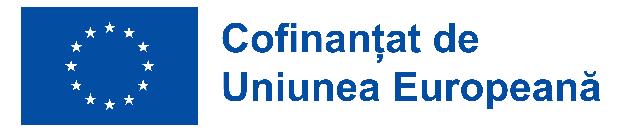 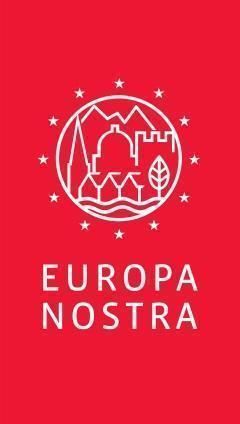 CONTACTEEUROPA NOSTRAAudrey Hogan, Programmes Officer
ah@europanostra.org, T. +31 70 302 40 52Joana Pinheiro, Communications Coordinatorjp@europanostra.org, M. +31 6 34 36 59 85EUROPEAN COMMISSION Sonya Gospodinovasonya.gospodinova@ec.europa.eu+32 2 2966953AFLĂ MAI MULTEPress release in various languagesDespre fiecare câștigătorInformation and Jury’s commentsVideos (in high resolution)Photos & e-banners (in high resolution)Creative Europe website Commissioner Gabriel’s website